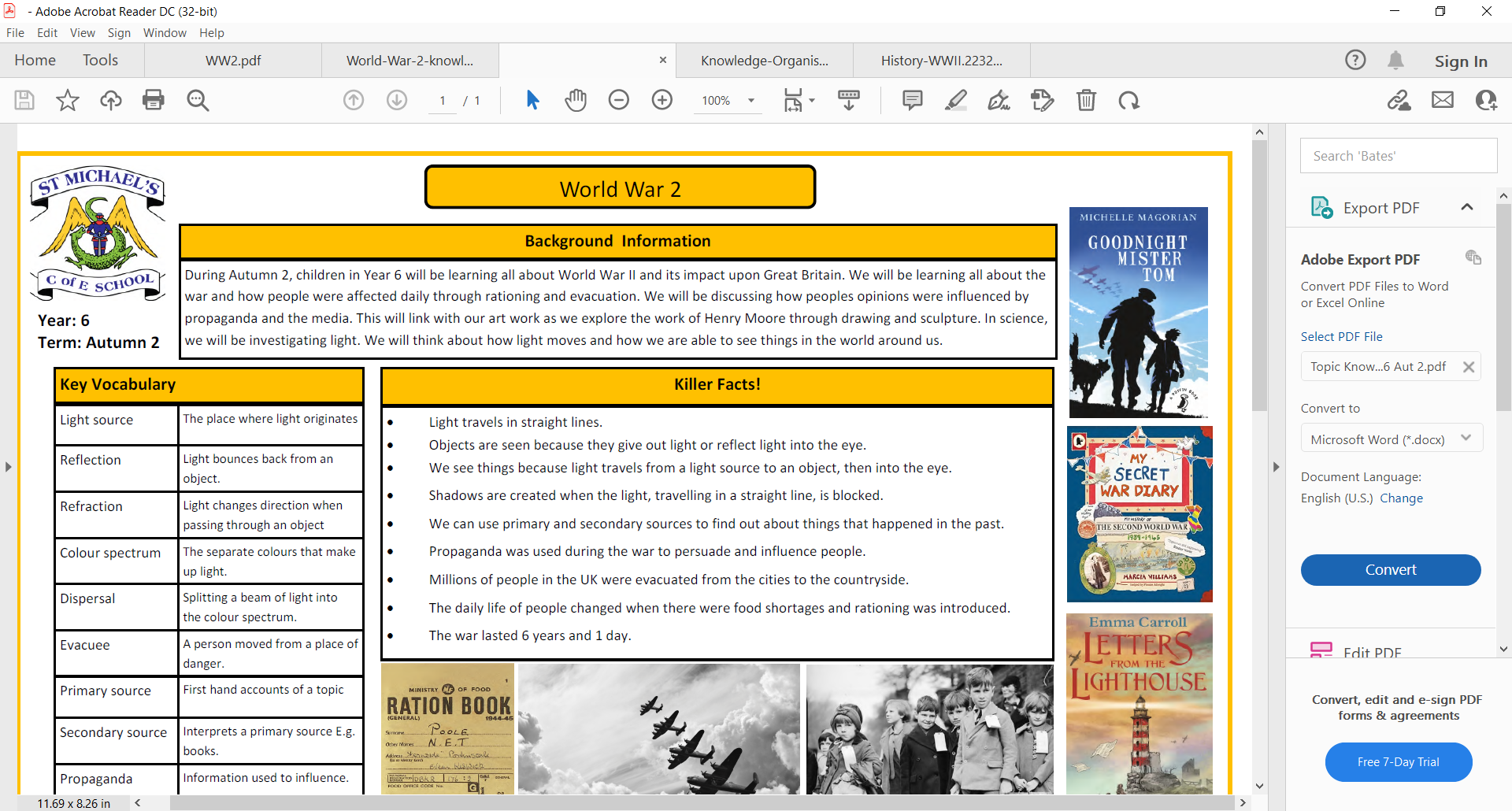 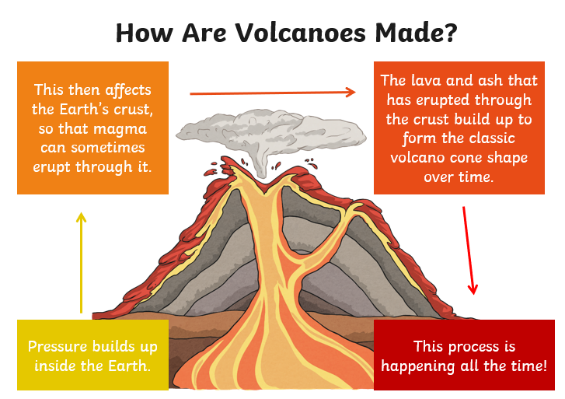 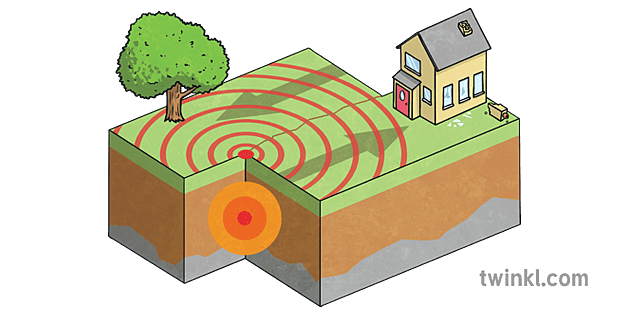 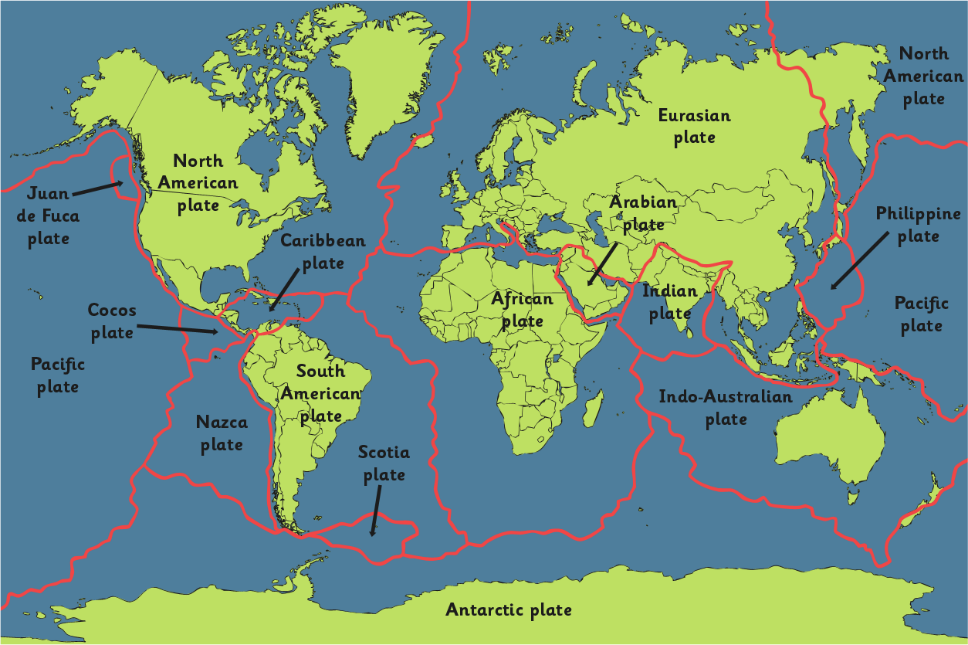 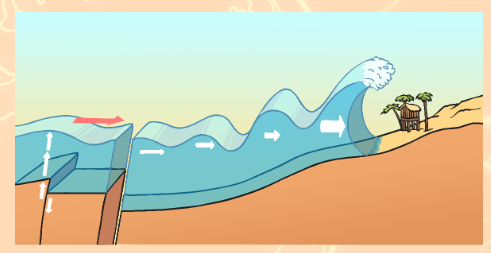 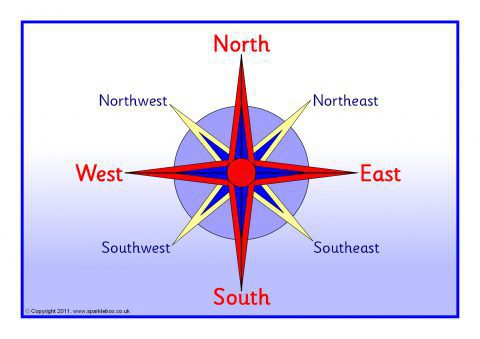 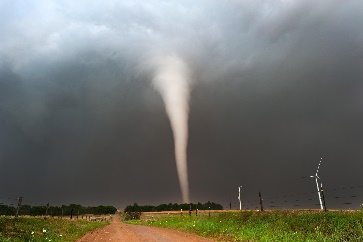 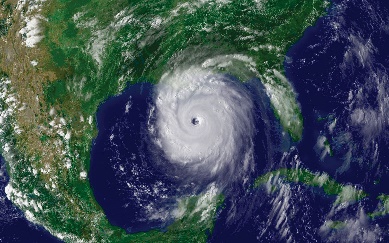 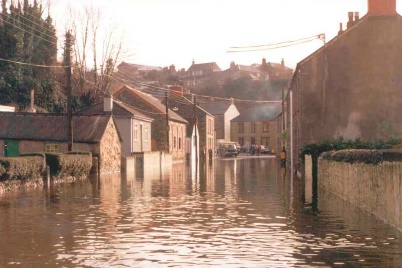 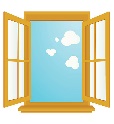 CompassA tool for finding direction.Compass PointsThe directions on a compass.VolcanoAn opening in the Earth’s surface, usually in a mountain, which allows gas, hot magma and ash to escape from beneath the Earth’s crust. MountainAn area of land that is much higher than the land surrounding it.Earthquake The movement of rocks beneath the Earth surface making the ground shake. TsunamiA large wave caused by movement in the Earth’s crust.Tectonic platesThe earth’s crust is made up of large areas called tectonic plates that join together.CoastA strip of land which meets the sea or ocean. MapA representation of an area of land and sea. AtlasA book of maps and charts.